Durbin Creek Elementary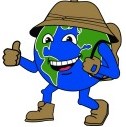 School Advisory Council AgendaApril 17, 2018DCES Media Center ClassroomAgenda Topics Welcome Approve minutes from the March meeting Principal’s Report – Ms. FullerApril Hatcher, Instructional Literacy Coach – Request of SAC funds for student growth materialsRe-Vote on distribution of School Recognition FundsComments Adjournment Next Meeting: May 15, 2018 Thank you for taking time to come to our SAC meetings.  We greatly value your time!See you at the next meeting. Notes: ________________________________________________________________________________________________________________________________________________________________________________________________________________________________________________________________________________________